SAT 1=PERPNAPIŠI SLOVO E PREMA PREDLOŠKU.PRISJETI SE 3 RIJEČI KOJE POČINJU TIM SLOVOM.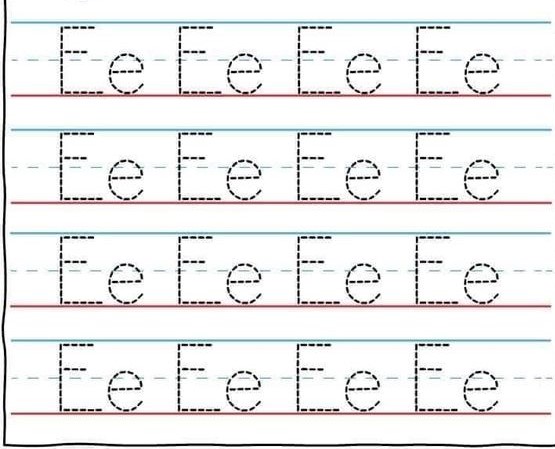 PONOVI PISANJE SLOVA A.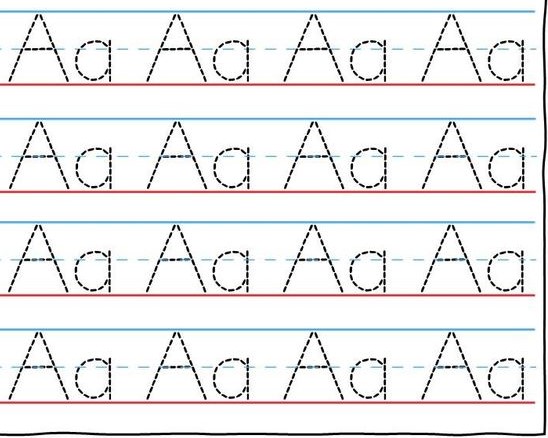 